  MADONAS NOVADA PAŠVALDĪBA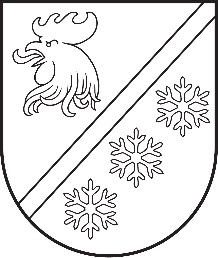 Reģ. Nr. 90000054572Saieta laukums 1, Madona, Madonas novads, LV-4801 t. 64860090, e-pasts: pasts@madona.lv ___________________________________________________________________________MADONAS NOVADA PAŠVALDĪBAS DOMESLĒMUMSMadonā2023. gada 31. augustā							        	     Nr. 545									    (protokols Nr. 15, 70. p.)Par speciālistam izīrējamo dzīvojamo telpu – dzīvokļa īpašumu adresē Ezera iela 6-7, Lazdona, Lazdonas pagasts, Madonas novads	Madonas novada pašvaldība 2023. gada 7. augustā ir saņēmusi Jurija Jermaka, [..], iesniegumu ar lūgumu piešķirt dzīvojamo platību adresē Ezera iela 6-7, Lazdona, Lazdonas pagasts, Madonas novads, kā speciālistam izīrējamo dzīvojamo telpu, jo ir uzsācis ģimenes ārsta praksi Dr. Višņovas doktorātā. [..].	J.Jermaks veic ģimenes ārsta pienākumus Madonas pilsētā no 2023. gada 28. augusta. 	Madonas novada pašvaldības 2022. gada 28. jūlija saistošo noteikumu Nr. 26 ’’Par dzīvojamo telpu izīrēšanu kvalificētam speciālistam Madonas novadā’’ (turpmāk – saistošie noteikumi) 11. punktā paredzēts, ja Speciālists atzīts par tiesīgu saņemt Palīdzību un Pašvaldības rīcībā ir brīva Dzīvojamā telpa, Dome pieņem 3. punktā minēto lēmumu. Saistošo noteikumu 3. punktā paredzēts, ka lēmumu par dzīvojamās telpas īres līguma slēgšanu ar speciālistu pieņem Madonas novada pašvaldības dome.Pamatojoties uz likuma “Par palīdzību dzīvokļa jautājumu risināšanā” 21.2 panta pirmo daļu, Madonas novada pašvaldības 2022. gada 28. jūlija saistošo noteikumu Nr. 26 “Par dzīvojamo telpu izīrēšanu kvalificētam speciālistam Madonas novadā’’ 3., 11. punktu, atklāti balsojot: PAR – 12 (Agris Lungevičs, Aigars Šķēls, Aivis Masaļskis, Andris Dombrovskis, Andris Sakne, Artūrs Grandāns, Arvīds Greidiņš, Gatis Teilis, Kaspars Udrass, Māris Olte, Valda Kļaviņa, Zigfrīds Gora), PRET – NAV, ATTURAS – NAV, Madonas novada pašvaldības dome NOLEMJ:Izīrēt Madonas novada pašvaldības dzīvojamo telpu – dzīvokļa īpašumu ar adresi Ezera iela 6-7, Lazdona, Lazdonas pagasts, Madonas novads, ģimenes ārstam Madonas pilsētā Jurijam Jermakam, [..].Uzdot Nekustamā īpašuma pārvaldības un teritoriālās plānošanas nodaļas īpašuma darījumu speciālistei mēneša laikā no lēmuma pieņemšanas dienas noslēgt īres līgumu ar Juriju Jermaku par speciālistam izīrējamo dzīvojamo telpu ar adresi Ezera iela 6-7, Lazdona, Lazdonas pagasts, Madonas novads, uz trim gadiem.              Domes priekšsēdētājs				             A. Lungevičs	Mārka 64860074ŠIS DOKUMENTS IR ELEKTRONISKI PARAKSTĪTS AR DROŠU ELEKTRONISKO PARAKSTU UN SATUR LAIKA ZĪMOGU